Publicado en Madrid el 10/07/2019 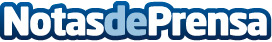 United Way estudia incluir institutos castellano manchegos con índices altos de abandono escolar en su proyecto YOUTH CHALLENGELos  proyectos que United Way tiene en marcha se desarrollan en Institutos en los que el índice de fracaso escolar es alto, ejecutando proyectos centrados en el trabajo con los alumnos de los últimos cursos de Secundaria en los que es crucial la motivación y la orientación para tomar decisiones sobre su futuroDatos de contacto:MIGUEL ÁNGEL TRENAS622836702Nota de prensa publicada en: https://www.notasdeprensa.es/united-way-estudia-incluir-institutos_1 Categorias: Educación Sociedad Castilla La Mancha Solidaridad y cooperación Cursos http://www.notasdeprensa.es